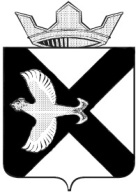 АДМИНИСТРАЦИЯМУНИЦИПАЛЬНОГО ОБРАЗОВАНИЯ ПОСЕЛОК БОРОВСКИЙПОСТАНОВЛЕНИЕ31 июля  2017г.							                        № 124п.БоровскийТюменского муниципального районаО ликвидации Муниципального автономного учреждения Дворец культуры «Боровский»         В соответствии со статьями 61 – 63 Гражданского кодекса Российской Федерации, Федеральным законом  от 08.08.2001 № 129-ФЗ «О государственной регистрации юридических лиц и индивидуальных предпринимателей», Федеральным законом от 03.11.2006 № 174-ФЗ «Об автономных учреждениях»,   руководствуясь Уставом муниципального образования посёлок Боровский: 	1. В срок до 31.10.2017  ликвидировать Муниципальное автономное учреждение Дворец культуры «Боровский» (далее – Учреждение). 	2.  Назначить ликвидационную комиссию согласно приложению 1 к настоящему постановлению. 	3. Утвердить регламент работы ликвидационной комиссии согласно приложению 2 к настоящему постановлению.         4.   Ответственной за реализацию полномочий по управлению делами ликвидируемого Учреждения в течение всего периода его ликвидации определить Ликвидационную комиссию.	5. Председателю ликвидационной комиссии:5.1.  В срок не позднее 03.08.2017 направить  в  уполномоченный государственный орган, осуществляющий государственную регистрацию юридических лиц   уведомление   по   форме   № Р15001   о  принятом  решении  о ликвидации Учреждения  и  опубликовать  сведения  о  принятом  решении  в порядке, установленном  Законом.5.2. В срок не позднее 01.08.2017 персонально под роспись  уведомить работников Учреждения о предстоящем увольнении  в связи с ликвидацией организации не позднее чем за два месяца до даты расторжения трудовых договоров.	5.3. В письменной форме сообщить о принятии решения о ликвидации организации в органы службы занятости не позднее, чем за два месяца до начала мероприятий по увольнению работников, в соответствии с пунктом 2 статьи  25 Закона Российской Федерации  от 19.04.1991 № 1032-1 «О занятости населения в Российской Федерации». 	5.3. По истечению двух месяцев с даты вручения уведомления о предстоящем расторжении трудовых договоров в связи с ликвидацией организации, но не позднее 02.10.2017, расторгнуть трудовые договоры с работниками ликвидируемого Учреждения  в установленном законом порядке.Глава муниципального образования                                                 С.В. СычеваПриложение  1  к постановлению администрациимуниципального образования посёлок Боровскийот 31.07.2017г. №124 Состав ликвидационной комиссии учрежденияПредседатель комиссии - Шипицин С.А., заместитель главы администрации муниципального образования поселок Боровский.Заместитель председателя комиссии - Суппес О.В., заместитель главы администрации муниципального образования поселок Боровский.Секретарь комиссии – Крупина О.С., начальник отдела  муниципального заказа и муниципального имущества администрации муниципального образования поселок БоровскийЧлены комиссии: - Краснощек В.С., заместитель главы администрации муниципального образования поселок Боровский;-Ожгибесова Е.В., начальник отдела – главный бухгалтер администрации муниципального образования поселок Боровский; - Кривица Е.В.,  директор МАУ ДК «Боровский»;- Бытова Т.П., главный бухгалтер МАУ ДК «Боровский»Приложение 2 к постановлению администрациимуниципального образования посёлок Боровскийот 31.07.2017г. №124 Регламент работы ликвидационной комиссии	1. С момента назначения ликвидационной комиссии к ней переходят полномочия по управлению делами Муниципального автономного учреждения Дворец культуры «Боровский»  (далее – Учреждение). 	2. Ликвидационная комиссия в соответствии с требованиями гражданского законодательства Российской Федерации осуществляет следующие мероприятия:	2.1. Председатель ликвидационной комиссии направляет в  регистрирующий орган уведомление  по форме   № Р15001   о  формировании ликвидационной комиссии.  Ликвидационная комиссия  опубликовывает сведения о принятии решения о ликвидации в журнале «Вестник государственной регистрации», о порядке и сроке заявления требований его кредиторами. Этот срок не может быть менее двух месяцев с момента публикации о ликвидации. 	2.2. Принимает меры к выявлению кредиторов и получению дебиторской задолженности, а также письменно уведомляет кредиторов о ликвидации.	2.3. После окончания срока для предъявления требований кредиторами составляет промежуточный ликвидационный баланс, содержащий сведения о составе имущества, перечне предъявленных кредиторами требований, о результатах их рассмотрения, а также о перечне требований, удовлетворенных вступившим в законную силу решением суда, независимо от того, были ли такие требования приняты ликвидационной комиссией. 	2.4. Представляет промежуточный ликвидационный баланс для утверждения в администрацию Учреждения  (далее – администрация) в  течение трех дней с момента его составления. Председатель ликвидационной комиссии уведомляет регистрирующий орган о составлении промежуточного ликвидационного баланса.	2.5. Со дня утверждения промежуточного ликвидационного баланса производит выплату денежных сумм кредиторам в порядке очередности, установленной статьей 64 Гражданского кодекса Российской Федерации.  	2.6. В трехдневный срок после завершения расчетов с кредиторами составляет  ликвидационный баланс и представляет его в администрацию на утверждение.  Оставшееся после удовлетворения требований кредиторов имущество передается в администрацию.	2.7. Представляет в регистрирующий орган документы, необходимые для внесения в единый государственный реестр юридических лиц записи о прекращении деятельности.	3. Незамедлительно после получения листа записи Единого государственного реестра юридических лиц о ликвидации председатель ликвидационной комиссии представляет его в администрацию.